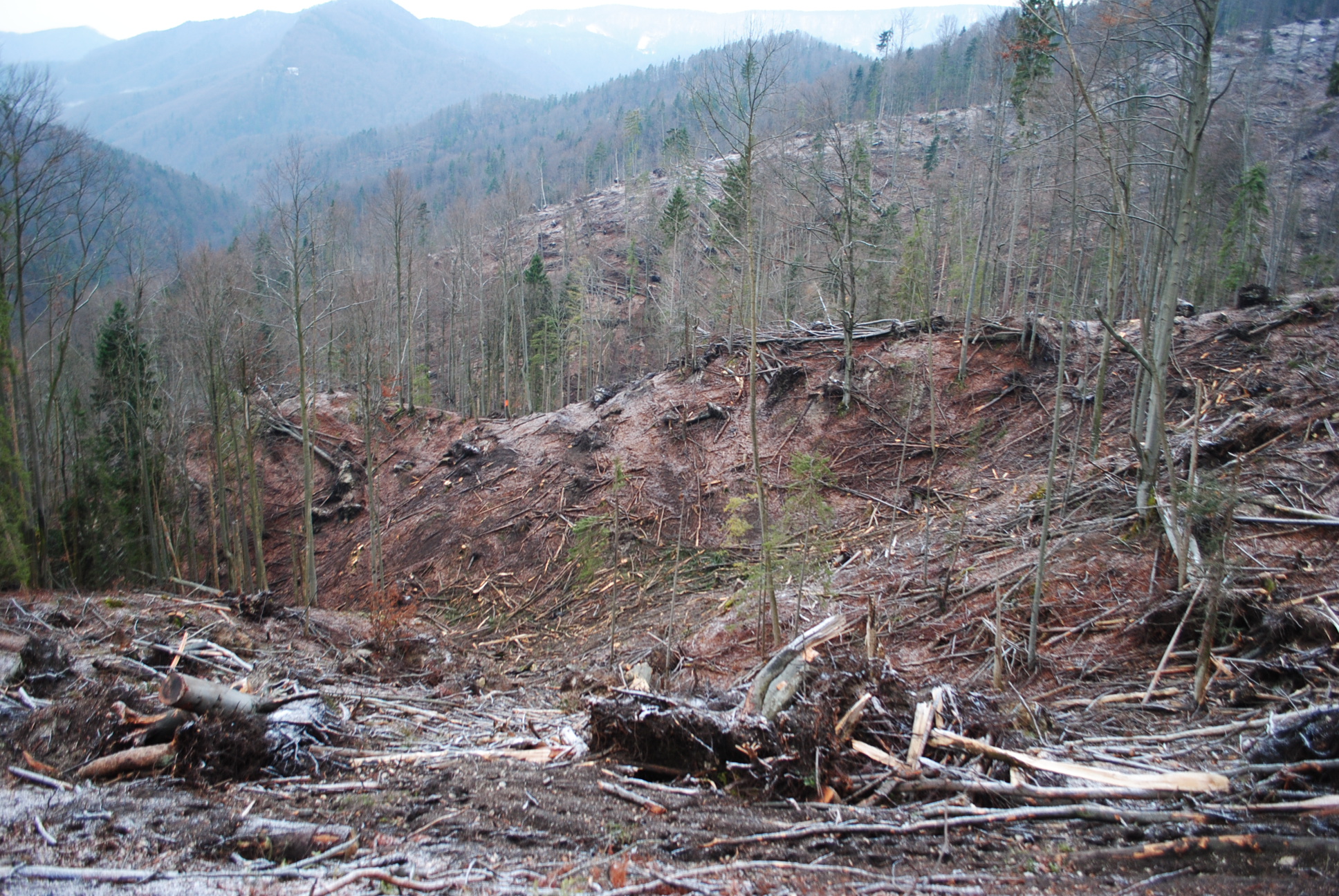 V Dolnom Harmanci  dňa 13.4.2015                    Predkladá: Ing.Blažej Možucha                                                                                                                  konateľ   s.r.o.